Roosevelt’s Box Top Collection SheetStudent Name:______________________ Student Grade:______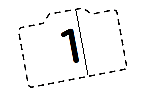 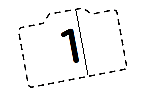 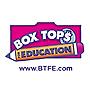 